	This template guides the Task Force chair or Task Force member on how to draft an evidence update for their respective task force(s) based on the approved PICOST. Task force members create a final draft for review and approval by the Task Force and the Scientific Advisory Committee (SAC) representative prior to posting on ILCOR.org.  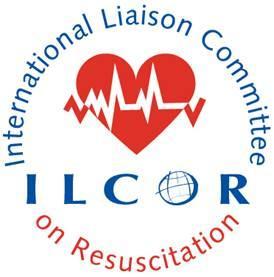 User Instructions:Please maintain header size (14) and font calibri size (10) and bolded as per the template and the references should be formatted as per the ILCOR pre-specifications. Examples are italicized in the template however it not necessary to italicize when completing the sections in the template.  Please remove these instructions and the associated header prior to submission for posting.Evidence Update WorksheetWorksheet author(s):Task Force: Date Submitted to SAC rep for peer review and approval:SAC rep: PICOST / Research Question: (Attach SAC representative approved completed PICOST template)Year of last full review: (insert year where this PICOST was most recently reviewed)Current ILCOR Consensus on Science and Treatment Recommendation for this PICOST:Current Search Strategy (for an existing PICOST) included in the attached approved PICOSTNew Search strategy: (for a new PICOST should be outlined here as per Evidence Update Process)Database searched: eg Medline Embase CochraneTime Frame: (existing PICOST) – updated from end of last search (please specify)Time Frame: (new PICOST) – at the discretion of the Task Force (please specify)Date Search Completed:Search Results (Number of articles identified and number identified as relevant):Summary of Evidence Update: Relevant Guidelines or Systematic ReviewsRCT:Nonrandomized Trials, Observational StudiesReviewer Comments: (including whether this PICOST should have a systematic or scoping review)Reference list: (List by ILCOR ref standard (last name first author, year of publication, first page number) and insert hyperlink to all articles identified as relevant (if available on PubMed)Organization (if relevant); Author; Year PublishedGuideline or systematic reviewTopic addressed or PICO(S)TNumber of articles identifiedKey findingsTreatment recommendationsStudy Acronym; Author; Year PublishedAim of Study; Study Type; Study Size (N)Patient PopulationStudy Intervention (# patients) / Study Comparator (# patients)Endpoint Results (Absolute Event Rates, P value; OR or RR; & 95% CI)Relevant 2° Endpoint (if any); Study Limitations; Adverse EventsStudy Aim:Study Type:Inclusion Criteria:Intervention:Comparison:1° endpoint:Study Limitations:Study Acronym; Author; Year PublishedStudy Type/Design; Study Size (N)Patient PopulationPrimary Endpoint and Results (include P value; OR or RR; & 95% CI)Summary/Conclusion Comment(s)Study Type:Inclusion Criteria:1° endpoint: